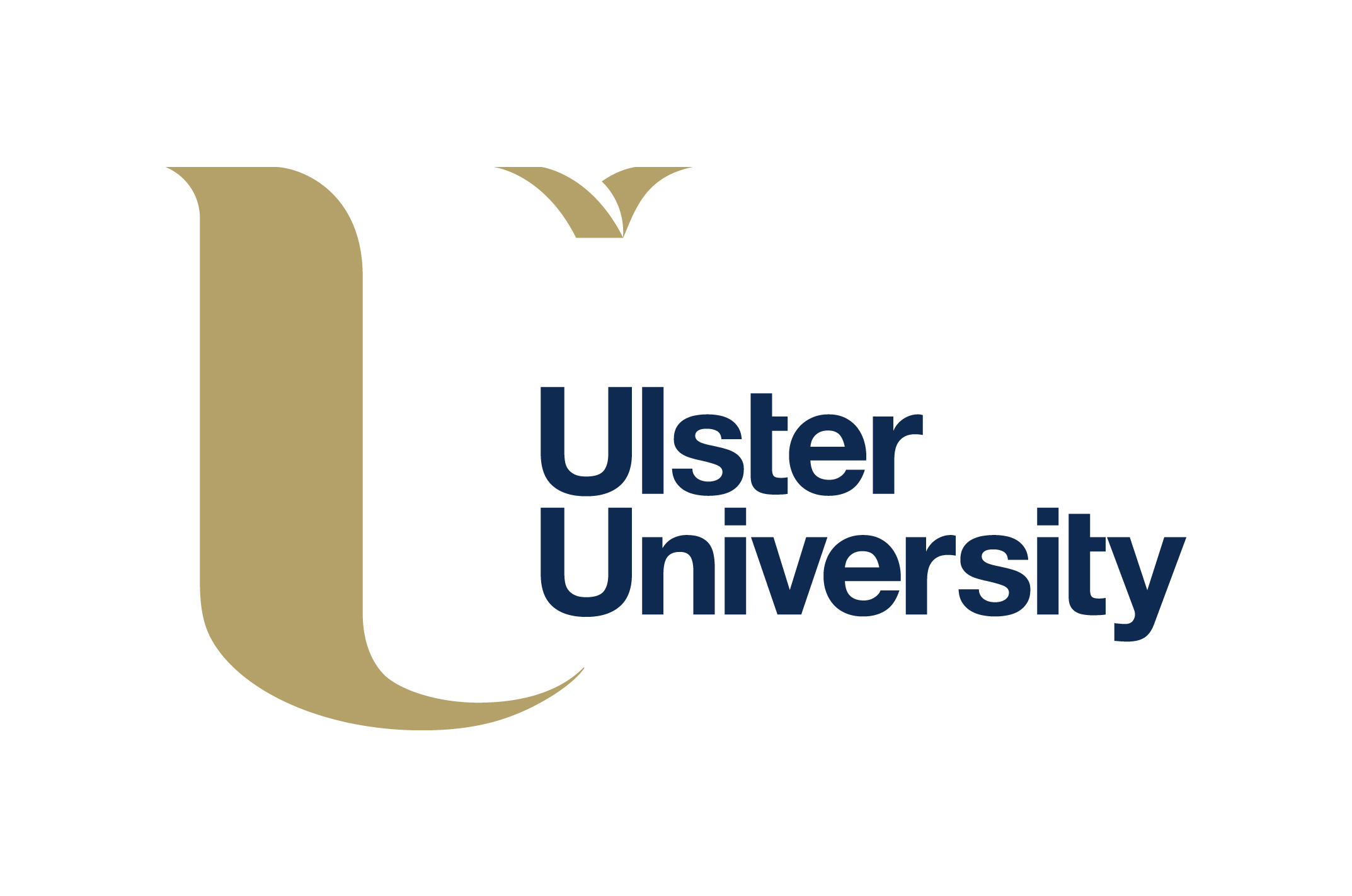 (This form should be returned to the Doctoral College, Jordanstown, for research students on the Jordanstown and Belfast campuses; or to the Doctoral College, Coleraine for research students on the Coleraine and Magee campuses.)StudentsStudentsStudentsStudentsStudentsName:       Name:       Campus:  Campus:  Campus:  School:       School:       Faculty:   Faculty:   Faculty:   Date of submission:                             Date of submission:                             Degree Registered For: Degree Registered For: Degree Registered For: Title of Research Programme:       Title of Research Programme:       Title of Research Programme:       Title of Research Programme:       Title of Research Programme:       Supervisory DetailsSupervisory DetailsSupervisory DetailsSupervisory DetailsSupervisory DetailsSupervisor (i)SchoolSupervisor (ii)SchoolSupervisor (iii)/AdviserSchoolSupervisor(s) ReportSupervisor(s) ReportSupervisor(s) ReportSupervisor(s) ReportSupervisor(s) ReportI confirm, to the best of my knowledge, that the work contained within the thesis 				is the student’s own work (please tick)                                                                                                                    Please comment on any circumstances which may have affected the production of the thesis:Please comment on the impact or potential impact of the work contained within the thesis:I confirm, to the best of my knowledge, that the work contained within the thesis 				is the student’s own work (please tick)                                                                                                                    Please comment on any circumstances which may have affected the production of the thesis:Please comment on the impact or potential impact of the work contained within the thesis:I confirm, to the best of my knowledge, that the work contained within the thesis 				is the student’s own work (please tick)                                                                                                                    Please comment on any circumstances which may have affected the production of the thesis:Please comment on the impact or potential impact of the work contained within the thesis:I confirm, to the best of my knowledge, that the work contained within the thesis 				is the student’s own work (please tick)                                                                                                                    Please comment on any circumstances which may have affected the production of the thesis:Please comment on the impact or potential impact of the work contained within the thesis:I confirm, to the best of my knowledge, that the work contained within the thesis 				is the student’s own work (please tick)                                                                                                                    Please comment on any circumstances which may have affected the production of the thesis:Please comment on the impact or potential impact of the work contained within the thesis:Signed:…………………………………………………………………. (Supervisor)                                            (date)…………………………………………………………………. (Supervisor)                                            (date)…………………………………………………………………. (Supervisor)                                            (date)Signed:…………………………………………………………………. (Supervisor)                                            (date)…………………………………………………………………. (Supervisor)                                            (date)…………………………………………………………………. (Supervisor)                                            (date)Signed:…………………………………………………………………. (Supervisor)                                            (date)…………………………………………………………………. (Supervisor)                                            (date)…………………………………………………………………. (Supervisor)                                            (date)Signed:…………………………………………………………………. (Supervisor)                                            (date)…………………………………………………………………. (Supervisor)                                            (date)…………………………………………………………………. (Supervisor)                                            (date)Signed:…………………………………………………………………. (Supervisor)                                            (date)…………………………………………………………………. (Supervisor)                                            (date)…………………………………………………………………. (Supervisor)                                            (date)